2023-2024 MS Volleyball Roster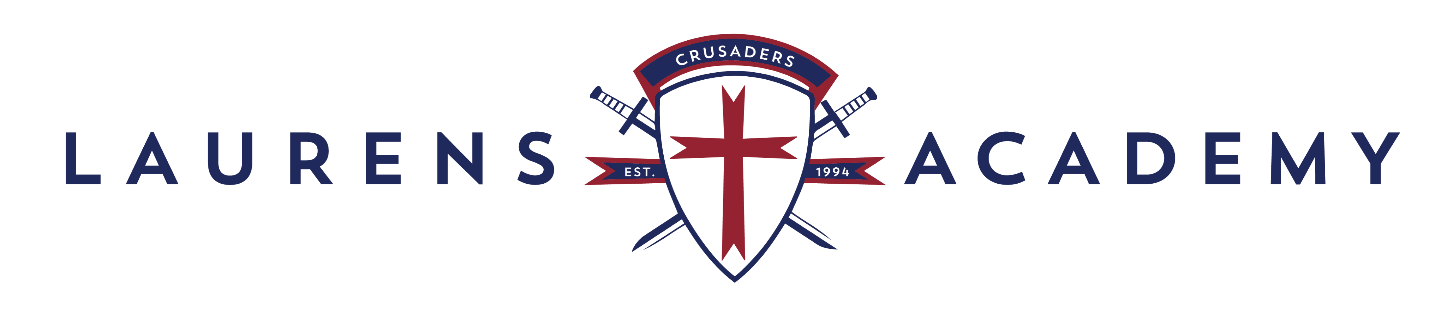 Player Name						GradeBrook Abercrombie					8thSadie Bruyere						8thCaroline Robinson						8thLorelai Bagwell						7thLandry Doolittle						7thLillie Jones							7thBrooklyn Senn						7thMary Lawson Thompson					7thSaDee Watkins						7thBraylee Burke						6thMadilyn Edwards						6thEmily Robinson						6thKyleigh Tinsley						6thEllie Watts							6th